                           Педагогам посвящается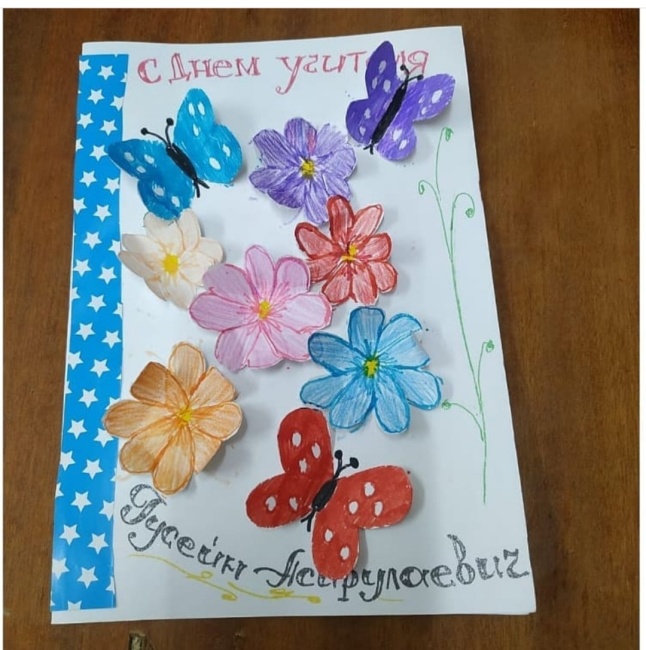 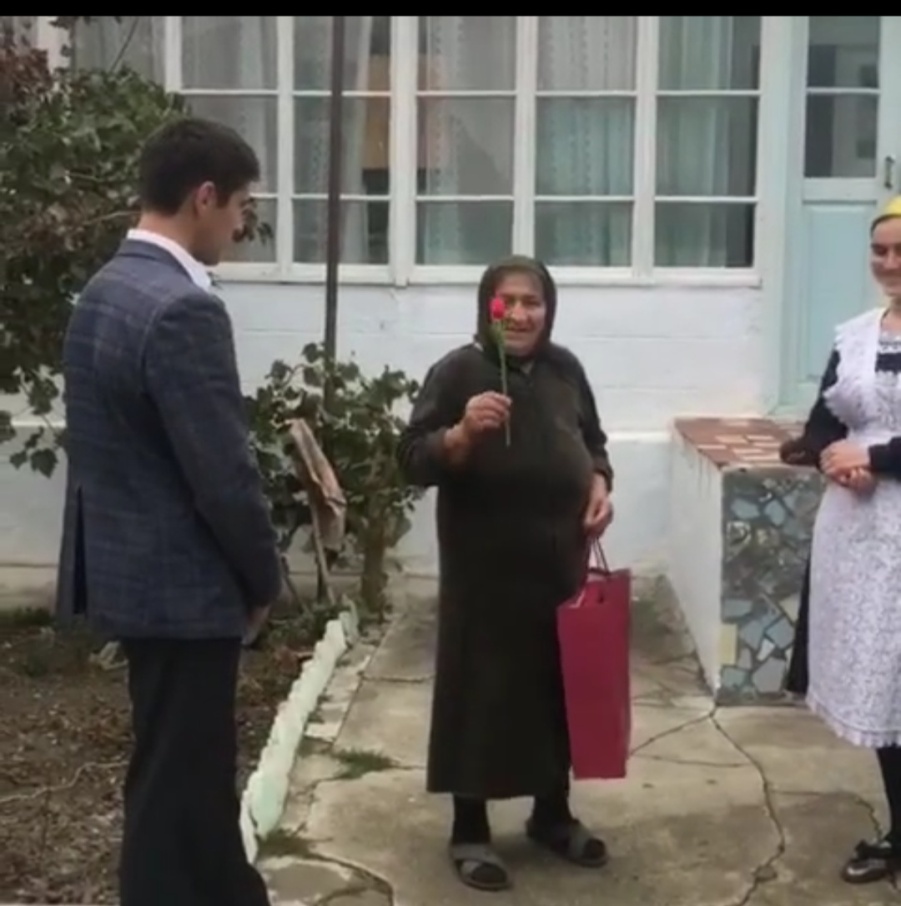 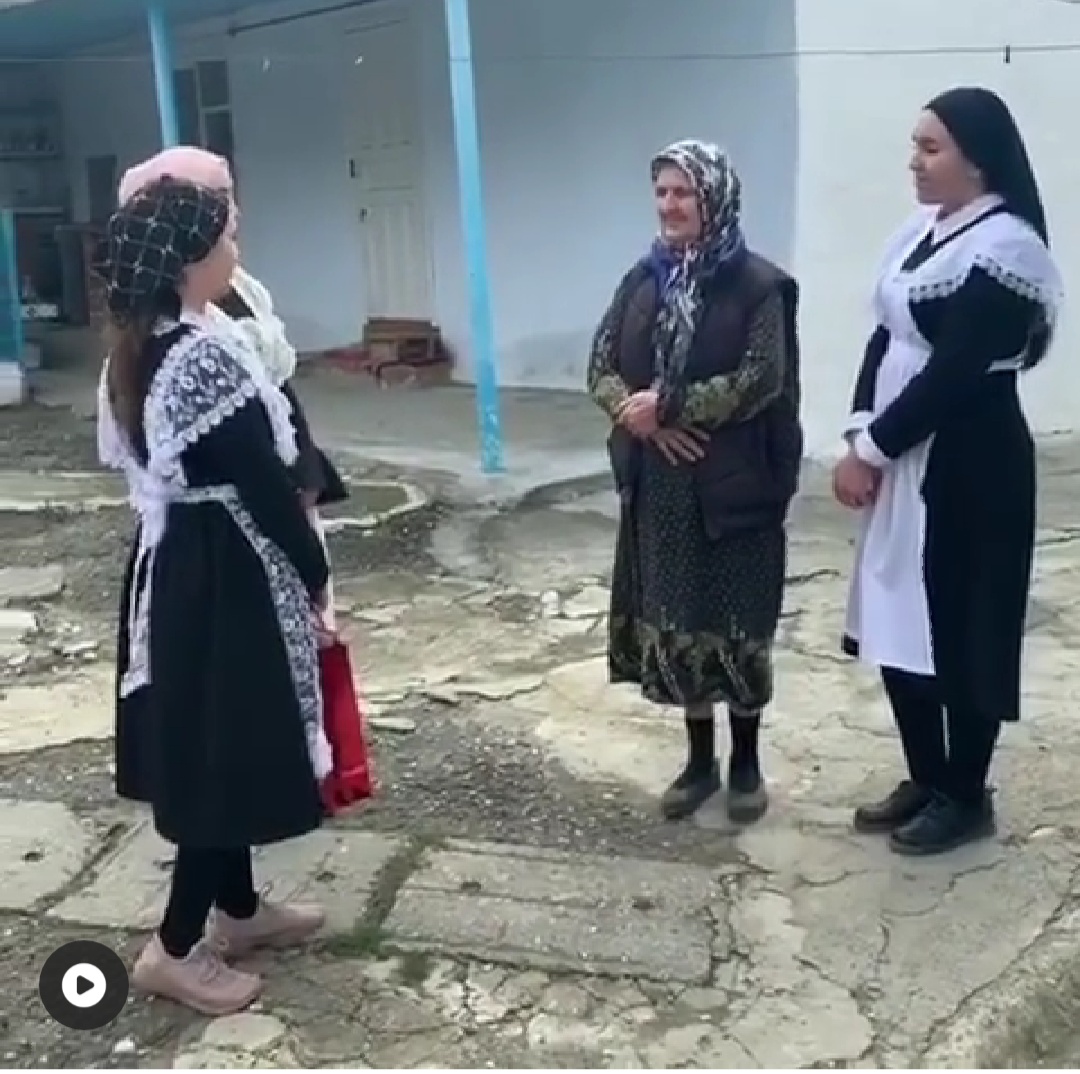 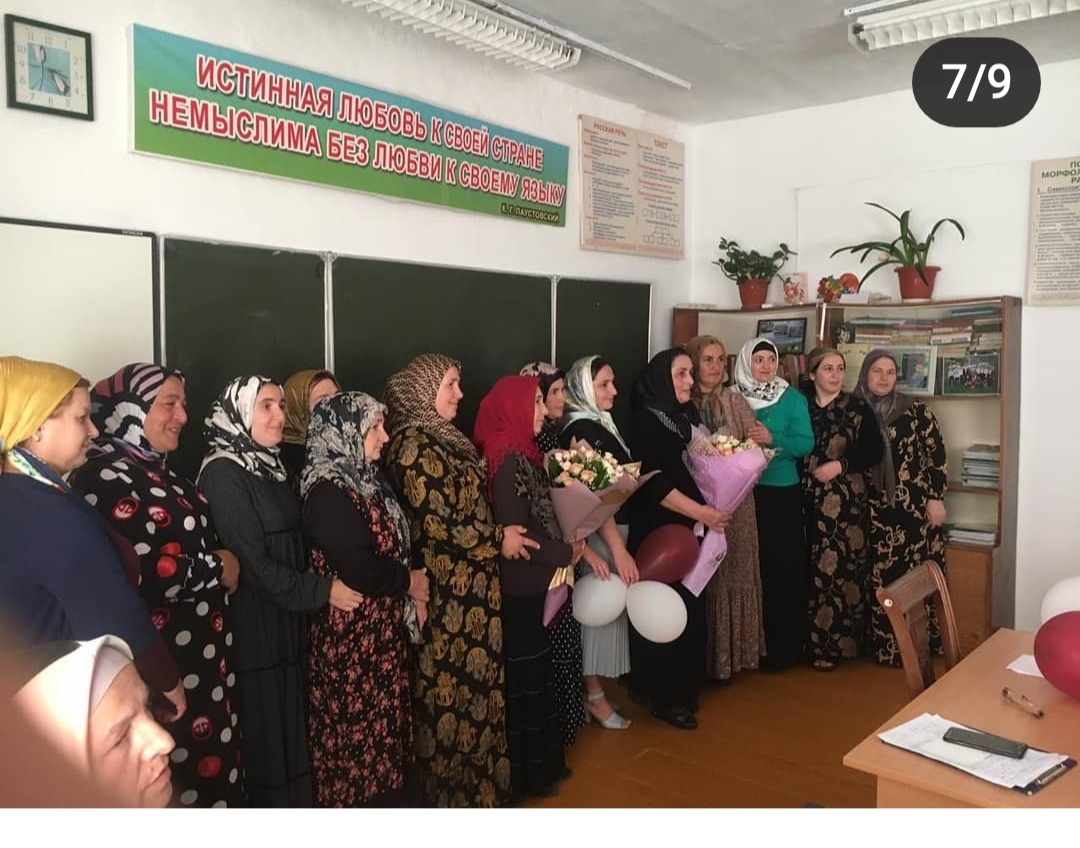 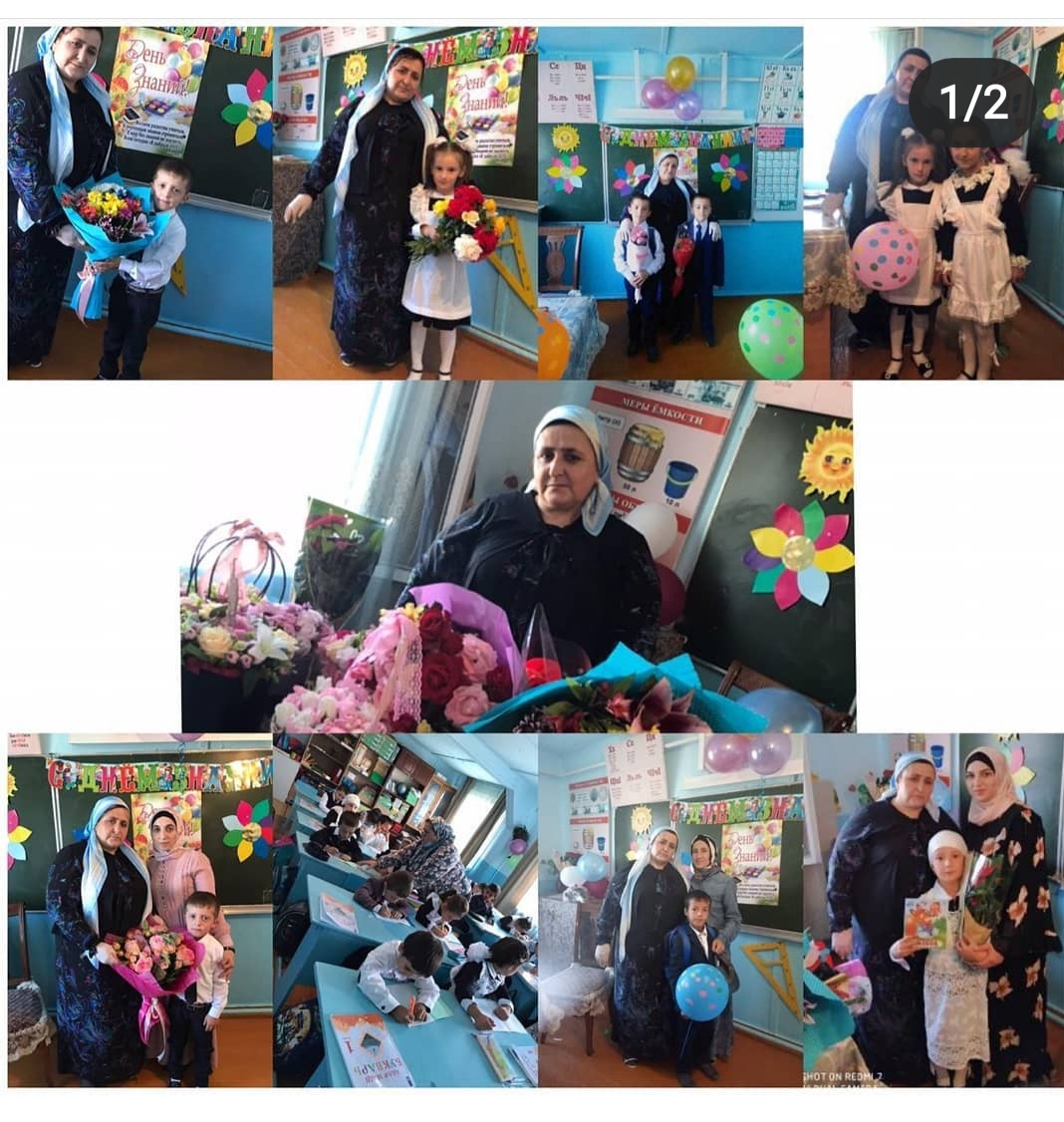 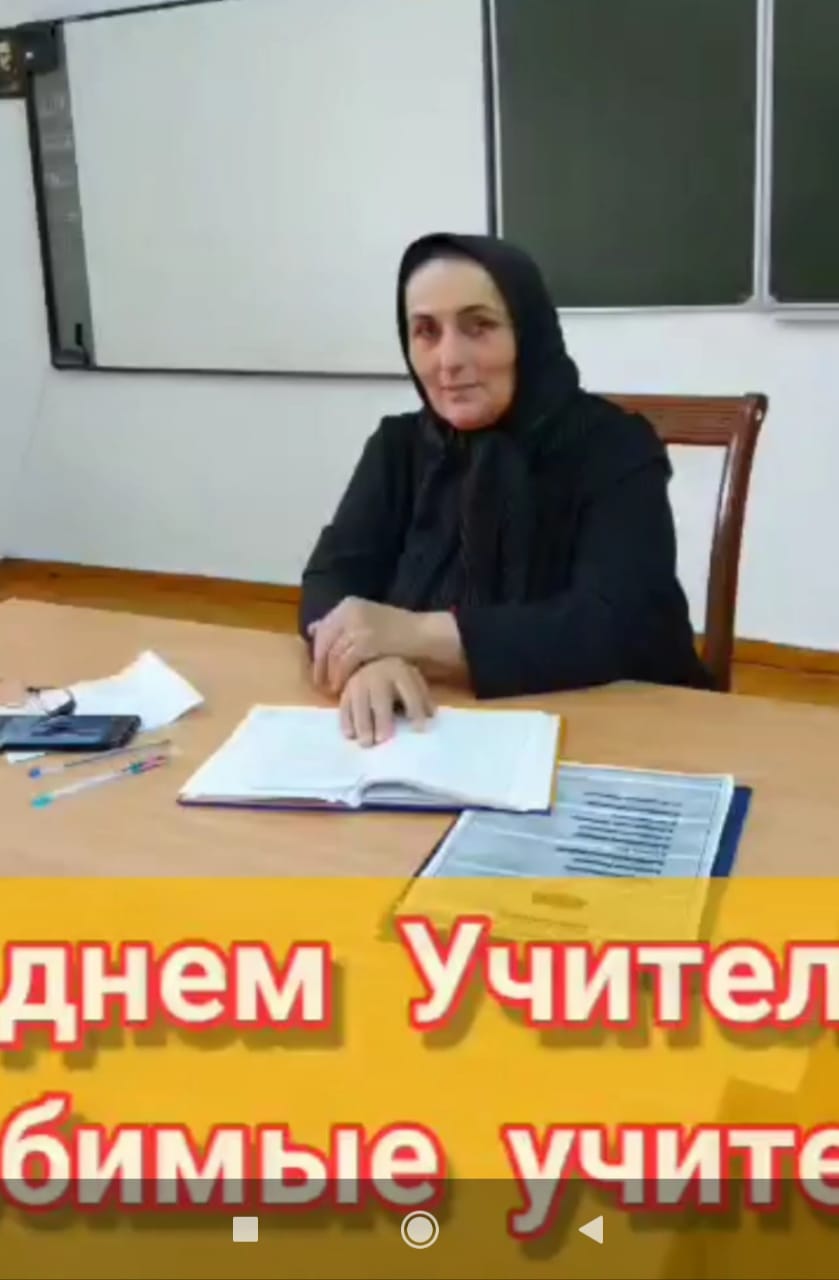 